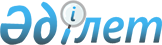 О согласовании расположения помещений для проведения религиозных обрядов за пределами культовых зданий (сооружений)Постановление акимата Павлодарской области от 03 января 2013 года N 2/1. Зарегистрировано Департаментом юстиции Павлодарской области 04 февраля 2013 года N 3402

      В соответствии с подпунктом 7) статьи 5 Закона Республики Казахстан от 11 октября 2011 года "О религиозной деятельности и религиозных объединениях", пунктом 2 статьи 27 Закона Республики Казахстан от 23 января 2001 года "О местном государственном управлении и самоуправлении в Республике Казахстан", акимат Павлодарской области ПОСТАНОВЛЯЕТ:

      Сноска. Преамбула с изменением, внесенным постановлением акимата Павлодарской области от 11.05.2014 N 160/5 (вводится в действие со дня его первого официального опубликования).



      1. Согласовать расположение помещений для проведения религиозных обрядов за пределами культовых зданий (сооружений) согласно приложению к настоящему постановлению.



      2. Контроль за выполнением настоящего постановления возложить на заместителя акима области Орсариева А.А.



      3. Настоящее постановление вводится в действие по истечении десяти календарных дней после дня его первого официального опубликования.      Аким области                               Е. Арын      "СОГЛАСОВАНО"      Директор департамента по делам

      религий Павлодарской области

      Агентства Республики Казахстан

      по делам религий                           Е. Рахимжанов

Приложение       

к постановлению акимата  

Павлодарской области   

от 03 января 2013 года N 2/1 

Расположение помещений для проведения религиозных

обрядов за пределами культовых зданий (сооружений)
					© 2012. РГП на ПХВ «Институт законодательства и правовой информации Республики Казахстан» Министерства юстиции Республики Казахстан
				N п/п
Населенный пункт
Адрес
1Город ПавлодарУлица Привокзальная площадь, 12Город ЭкибастузУлица Омская, 313Город АксуУлица Привокзальная площадь, 1